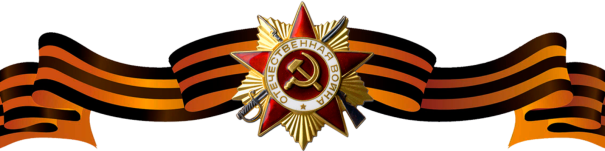 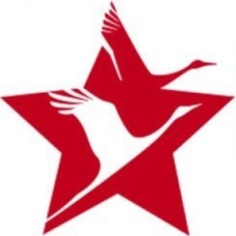 Ерохов Федор ВасильевичЕрохов Федор ВасильевичЕрохов Федор Васильевич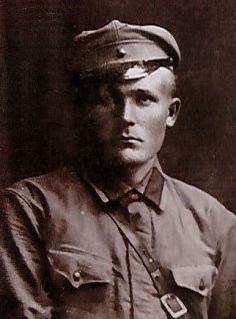 Годы жизни (дата рождения)20.05.190420.05.1904Место рожденияД. Опалиха Мологского краяД. Опалиха Мологского краяЗваниеСолдатСолдатДолжностьМесто призыва, дата призываАрефинский РВК, 1941Арефинский РВК, 1941Места службыКавалерийский корпус. По данным родственников во время боев в Калининской области  вместе с другими солдатами прятался в одном из домов от немцев, но хозяин их сдал. Долго был в плену.Кавалерийский корпус. По данным родственников во время боев в Калининской области  вместе с другими солдатами прятался в одном из домов от немцев, но хозяин их сдал. Долго был в плену.Ранения и контузииНагражденияМедаль «20 лет победы в Великой Отечественной войне 1941-1945 годов»29.02.1968 г.